Chip back potential is the level which bulk silicon is maintained by on-chip connection, or it is the level to which the chip back must be connected when specifically stated below. If no potential is given the chip back should be isolated.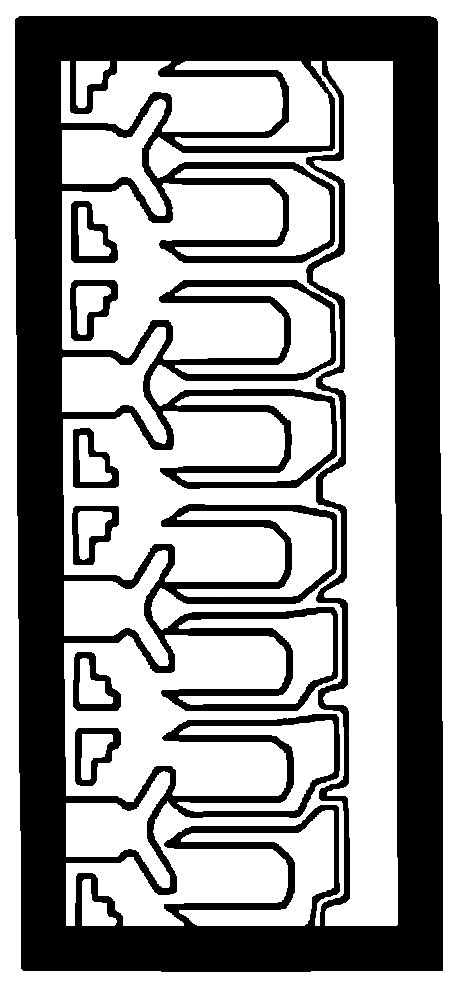 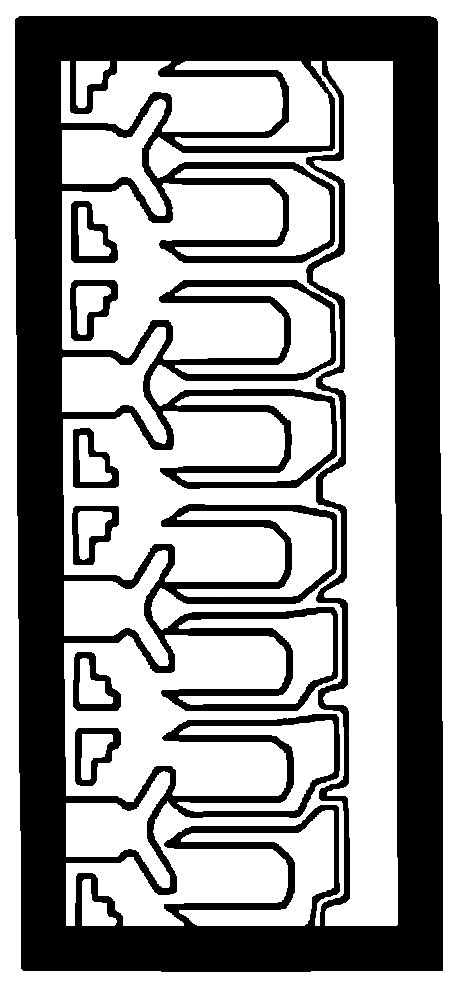 Top Material: AlBackside Material: SiBond Pad Size: .004” X .004”Backside Potential: GNDMask Ref: 2803APPROVED BY: DK                        	DIE SIZE  .053” X .123”                        DATE:  4/27/23 MFG: SPRAGUE/ALLEGRO	THICKNESS   .010”                              P/N: ULN2823DG 10.1.2Rev B, 7/19/02